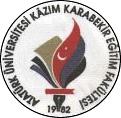 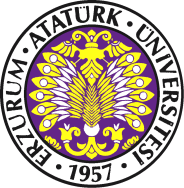 	HAYIR	EVET